ΦΥΛΛΟ ΕΡΓΑΣΙΑΣ ΣΤΟΥΣ ΠΡΑΓΜΑΤΙΚΟΥΣ ΑΡΙΘΜΟΥΣ Φυσικοί είναι οι αριθμοί ………………………………………………….Ακέραιοι είναι οι αριθμοί ………………………………………………….Ρητοί είναι οι αριθμοί ….……………………………………………………………………………………………………………………………………………………………………………………………………………………………………………………Άρρητοι  είναι οι αριθμοί ……………………………………………………………………………….Πραγματικοί είναι οι αριθμοί ………………………………………………….2.  Να συμπληρώσετε τον παρακάτω πίνακα βάζοντας  x στην κατάλληλη θέση: 3.    Να τοποθετήσετε τους αριθμούς   -  , , -2 ,  3,      -0,5   1,5    στον παρακάτω άξονα των  πραγματικών αριθμών.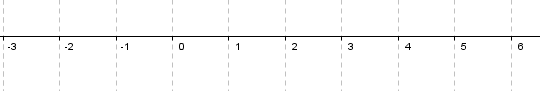 4. Απόλυτη τιμή πραγματικού αριθμού α ονομάζεται η ………………….του  αριθμού από το 0 συμβολίζεται ……. και είναι πάντα………………. αριθμός      5. Να συμπληρωθούν οι ισότητες:  α)  ,6. Να συμπληρωθούν οι παρακάτω ισότητες, ορισμοί και προτάσειςαντιμεταθετική ιδιότητα	 α+β=….., 		α.β=επιμεριστική ιδιότητα     α.(β+γ)=…………..,           αβ-αγ=…………Δύο αριθμοί ονομάζονται αντίθετοι όταν είναι …………………. και έχουν την ίδια………………… τιμή. ή Δύο αριθμοί ονομάζονται αντίθετοι όταν έχουν άθροισμα…. Δηλαδή      –α+α=…Ο αντίθετος του αριθμού +5 είναι ο αριθμός……. Αν ο αριθμός α είναι αρνητικός ο –α είναι ………………..Δύο αριθμοί ονομάζονται αντίστροφοι όταν έχουν γινόμενο…. Δηλαδή α.=…, α≠0Ο αντίστροφος του 5 είναι ο……, Ο αντίστροφος του  είναι ο ….Οι αντίστροφοι αριθμοί είναι ………………………αριθμοί. Αν α<0, τότε = Αν α>0 και β<0 τότε α...βΑν α<0 και β<0 και  τότε α…β Αν  τότε α=…ή α=… Αν ο αριθμός χ είναι ακέραιος και -3<χ 1 τότε ο χ παίρνει τις τιμές …………………Αν χ -3, τότε η μεγαλύτερη τιμή που παίρνει ο χ είναι ο αριθμός ……………Αν χ -2 τότε η μικρότερη τιμή που  παίρνει ο χ είναι ο αριθμός ……………Αν α.β=0 τότε ή α=… ή β=…Αν α.β<0 τότε οι αριθμοί α, β είναι ……………….7.   Να συμπληρωθεί ο παρακάτω πίνακας που ακολουθεί8.  Να συμπληρώσετε με το κατάλληλο σύμβολο <, =,>, τα κενά των σχέσεων30,7-11,4,253,14πφυσικόςακέραιοςρητόςάρρητοςπραγματικόςΧ-58-χ7-3-(-χ)56α)  -5…-2στ) -10…-12κ) -9 …-(+9)β)  -6…1ζ) -4…-(-4)λ) -   γ)  0…-3η)   μ) - δ)  0…5θ)  ν) - ε)  +25…30ι) 0…- ξ)  - 